Guided Writing Wheel  Allows students to experience success with writing and is learner centered and familiar.Beginning Level:Student supplies subject. Tutor writes subject in hub of wheel.Tutor provides words or phrases (spokes). Student creates sentences from the wheel.Student reads sentences written.Intermediate Level:Tutor chooses a topic word or phrase. (hub)Student supplies words about the topic.Tutor places words on spokes.Student uses wheel to create a story.Student reads story. Guided Writing Wheel - Allows students to experience success with writing.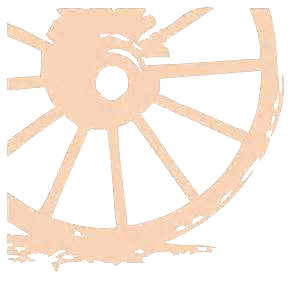 Advanced Level:Student supplies topic. (hub)Tutor or student organizes words and phrases on wheel Student creates story from wheel.Student reads the story.